Call to Order/ Roll Call Selectmen Urgo opened the meeting at 6:45 pm.  Selectman Carlson, Selectwoman Kincaid presentExecutive Session-Town Clerk’s Appointment Administrator/Finance PositionSelectman Carlson motioned, Selectwoman Kincaid seconded.  The session began at 6:45 pmThe Board of Selectmen Meeting began at 7:03 pm.  Selectmen Urgo asked for public comment, none received.  19 residents, and 3 Selectmen present.Selectman Carlson made a motion to add to agenda items 3a and 3b, Selectwoman Kincaid seconded, motion carried 3-0-0.3.    Pledge of Allegiance3a Selectman Carlson made a motion to offer the Town Clerk’s position to one of the candidates, Selectwoman Kincaid seconded, motion carried 3-0-0.3b Bids were closed today.  Selectman Urgo made the motion to accept the bid from Titan Energy, Selectman Carlson seconded, motion carried 3-0-0.4.    2018 Meeting Schedule Selectman Urgo distributed a draft schedule of meetings.  Selectwoman Kincaid made a motion to accept the draft schedule, Selectman Carlson seconded, motion carried 3-0-0.Preference for public comment will normally be at the beginning and end of the meetings, but the Selectmen were open to comments during the meeting for the first meeting.  Discussion about the time sensitive tax credit with the energy bid.  Selectman Urgo will follow up with Robin.5.    Referendum Results Selectman Urgo announced the general government budget was approved by a vote of 308-271.  The education budget was rejected 294-284.  Selectman Urgo stated the Selectmen will collaborate with the Board of Finance at tomorrow night’s meeting.6.    AppointmentEconomic Development Commission George Tattersall and Asa Palmer were recommended by Brett Mastroianni.  Selectman Urgo stated he was happy to have both and made the motion to approve, Selectwoman Kincaid seconded, motion carried 3-0-0.Village Sidewalk Committee DJ Noyes was appointed to the committee.  A meeting is planned for next week.  Selectman Carlson made a motion to approve DJ Noyes to the committee, Selectman Urgo seconded. Motion carried 3-0-0.Hewitt Farm Committee Selectwoman Kincaid stated appointments will need to be tabled until the December 12th meeting.  7.     Project Updates/Meeting ReportsSchool ModernizationSelectman Urgo stated himself and Selectman Carlson submitted their resignations to the School Modernization Committee last Monday.  The new Chair is Pamela Potemri who has been acting Treasurer. A new treasurer will be discussed at their next meeting. • State Department Education Letters were received and awarded the funding for the project at 46.07% (which is the rate North Stonington expected). The Bonding Commission is meeting tomorrow.  Selectman Urgo has a meeting with Denis Dix on the 30th.  • The State Bond Commission Meeting is 11/29 The Town has everything needed for the bonding. • Center for Emergency Services• The DECD (Department of Economic and Community Development) meeting scheduled for tomorrow has been postponed.  When the concrete was poured, cracks appeared (surface cracks).  Mike, the Construction Firm and the State will review..  Others have told Selectman Urgo this is common.  • SCCOG (Southeastern CT Council of Governments) - Shared Services Workshops – Selectman Urgo has been working with Shaun Murphy and they attended COGG workshops (the purpose is to try to find opportunities for towns to share services where it makes sense).8.     Community Ambassadors/Communications GroupSelectwoman Kincaid explained that the Selectmen are aware the Town has not distributed information out to residents as clearly and effectively as possible.  She mentioned the website was just updated, and the quarterly newsletter is available - but the Selectmen are looking for additional ways to get information out to people (about meetings, emergency preparation, town votes).  Discussion focused on various options:  videos, Facebook, newspapers, signs, timing of votes, boxes with agendas on streets, and phone calls.  Selectman Urgo explained that with the school budget not passing  will create additional expenses for the Town.  He stated if anyone is interested in joining the communications committee, see him.9.      Correspondence• Selectman Urgo stated the Library is requesting the release of funds ($30K which is the same amount as last year).  He will release the funds.  • Every month the Superintendent and Mike need to sign a letter as an update on the PCB situation at the Elementary School (to acknowledge that they know it is an issue).  The school is looking into using the gym for some classroom space to help alleviate the limited space they have due to three classrooms being closed.• Tree Lighting – Selectwoman Kincaid mentioned the North Stonington Tree Lighting will be on Sunday December 3rd beginning at 4:30 pm at the Library and the tree lighting will be at 6:15 pm at the village green.  Santa will be arriving on a fire truck.  The high school chorus and band, and the scouts will be present.    • A letter from Bill Ricker arrived about the pocket park and praising he and the commissions work on this great project services were provided at no cost.  • The Selectmen were invited by Boy Scouts of America North Stonington Troop in honoring Jason Minor who will have his Eagle Scout Ceremony.  His project was to make a bridge at Hewitt Farm.• Southern CT Council of Governments also sent notice of their meeting.Future Strategies Selectman Carlson is hoping to bring in interns to help in the Planning Office (data entry, scanning old files).  He also mentioned some MA towns have changed the name from Board of Selectmen to Select Board (to be gender neutral) and he will further research the opportunities for this should our Board have interest10.   Public Comments and Questions Discussion about the various committee and town reports – reports are available online.11.   Adjournment motion made by Selectman Carlson, Seconded by Selectwoman Kincaid, carried 3-0-0.  The meeting ended at 8:06 pm.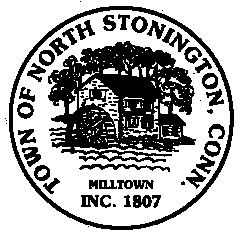 Town of North StoningtonBoard of Selectmen MeetingNew Town Hall Conference RoomMINUTES for November 28, 2017 at 6:45 PM